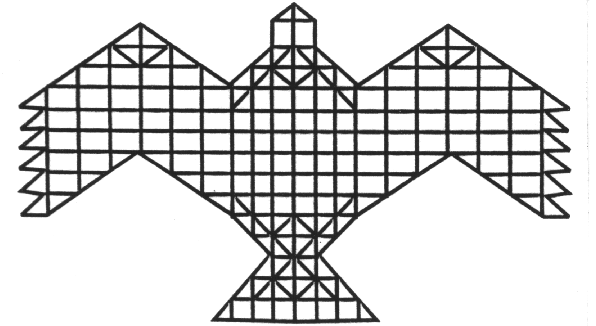 JRF Position in the area of Risk CommunicationNational Institute of Advanced StudiesIISc Campus, BengaluruNational Institute of Advanced Studies (NIAS) was conceived and founded in 1988 by the late 
Mr. J. R. D. Tata, who sought to create an institution to conduct advanced multidisciplinary research. Housed in a picturesque green campus in Bangalore the Institute serves as a forum to bring together individuals from diverse intellectual backgrounds, in the natural and life sciences, humanities, social sciences, and conflict and security studies. The philosophy underlying NIAS is given shape by its multidisciplinary research teams. The Institute is unique in its integrated approach to the study of intersections between science and technology, philosophy, social issues and leadership. The objective is to nurture a broad base of scholars, managers and leaders who would respond to the complex challenges that face contemporary India and global society, with insight, sensitivity, confidence and dedication. For more details: www.nias.res.inAbout the Project:Determinants of nuclear risk perception in India: an integrated analysis Funding Agency: Department of Atomic Energy (DAE), Board of Research in Nuclear Sciences (BRNS), Government of India. Brief description of the project: Public fear of nuclear risks has turned people against nuclear plants in many nations including India. Although the nuclear power industry has a relatively high safety record compared to other industries, there is a significant gap between actual risks and perceived risks. Because the latter holds key to creating a favorable social environment for the growth of nuclear power, understanding the basis of nuclear risk perception by various stakeholders in society is essential to design appropriate risk communication and risk management strategies. The objective of this study is to contribute to a better public understanding of the risks and benefits of nuclear power in India besides developing an objective and transparent framework to communicate the risks and benefits of nuclear power.Junior Research Fellow:One positionQualifications & Experience Required: Post graduation in Science / Engineering and a strong interest in risk analysis, science and technology policy and science communication. NET/ JEST/GATE, etc. qualified candidates are also encouraged to apply. Emoluments: As per DAE-BRNS rulesTenure of the post: Initially till March 2020, which may be extended for a further period subject to the candidate's satisfactory performance and/or need for continuity as per the project requirementsMode of Application: Interested applicants should submit their curriculum vitae electronically along with the following documentsas a single PDF document:Covering letterStatement of PurposeCopy of degree certificateThe deadline for receiving applications isextended to 22 November 2019. Short-listed candidates will be invited to NIAS for a presentation followed by an interview.Salary will be commensurate with qualifications and experience and comparable to other premier institutions in the country.The applications should be addressed to:Prof. M. Sai Baba 	
Shri TV Raman Pai Chari Professor National Institute of Advanced StudiesIndian Institute of Science CampusBangalore-560, 012, IndiaE-mail: msaibaba@nias.res.in